Tiger Times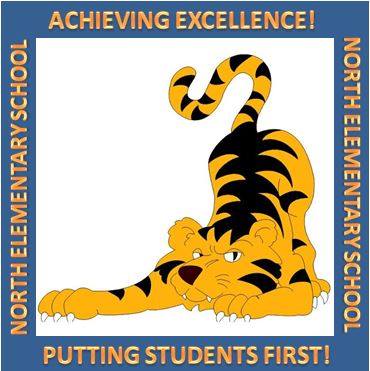 3000 NW 10th Terrace, Okeechobee FL 34972T: (863)462-5100 Website: nes.okee.k12.fl.us  Facebook: @NESTigers  Encuestas de padres de Título I se envían a casa esta semana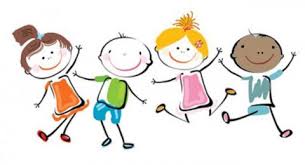 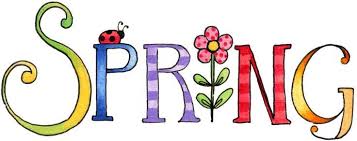 ¡Por favor ayúdenos completando la Encuesta de Padres Título I este mes! Recibimos papel para impresoras de carteles gratis con 175 encuestas completas y tinta adicional para la impresora con 225 o más encuestas completas. Por favor ayude a nuestra escuela.Ordene su Anuario (Yearbook) de NES Abril 1-Abril 5Los anuarios de NES del 2018-19 estarán a la venta comenzando el lunes 1 de abril hasta el viernes 5 de abril. Los libros de tapa blanda cuestan $ 25 y los de tapa dura $ 35. Es más fácil hacer su pedido en línea en northelem.picaboo.com. ¡Gracias por apoyar a nuestra escuela!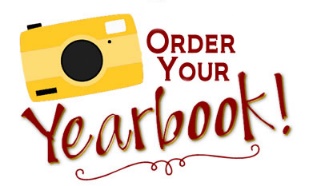 Aviso de No-DiscriminaciónNinguna persona será discriminada en base a su raza, color, religión, sexo, embarazo, edad, origen de su nacionalidad, información genética, creencias políticas, estado civil, orientación sexual, discapacidad, ni por sus antecedentes sociales y familiares, o en base al uso de otro lenguaje, además del idioma Inglés, o por ser estudiantes identificados como LEP (aprendices del idioma Inglés), no se les debe de excluir de participar o negárseles beneficios, o ser sujetos a discriminación en ningún programa o actividad educativa, o en ningún empleo o prácticas realizadas por este Distrito Escolar, salvo lo dispuesto por la ley. (Junta Directiva 6.43). Todos los programas de Educación Profesional y Técnica tienen la inscripción abierta y todos los estudiantes son elegibles para solicitar estos cursos.La Junta Escolar deberá de cumplir con todos los derechos federales y del estado incluyendo el Decreto de 1990 sobre Americanos Discapacitados (siglas en Inglés-ADA), Title IX, Section 504, Florida Education Equity Act, Age Discrimination in Employment Act (ADEA), Genetic Information Non-Discrimination Act of 2008 (GINA), and the Boy Scouts of America Equal Access Act.Cualquier empleado, estudiante, aspirante del ingreso o aspirante del empleo que alegue haber sido discriminado u acosado por cualquier grupo (otro empleado, estudiante o persona), podrá llevar su queja directamente al/la director/a, supervisor, Coordinador de Justicia del Distrito, o Superintendente del Distrito.El Coordinador de Justicia del Distrito/ Directora de Recursos HumanosQuejas de Title II, Title IX, ADA/Section 504,Florida Education Equity Act700 SW 2nd Avenue, Okeechobee, FL 34974(863) 462-5000 Ext. 267Las quejas pueden presentarse ante el director o supervisor inmediato, el Coordinador de Equidad del Distrito / Director de Recursos Humanos o el Superintendente. North Elementary SchoolCaracterística del Mes: CompromisoQueridas Familias de NES,El último período de calificación será un tiempo atareado lleno de muchas actividades. Nuestros estudiantes en los grados 3-5 participarán en sus Evaluaciones de Estándares de la Florida (FSA) a partir de esta semana. ¡Hemos trabajado duro este año, y estamos listos para rockear el FSA!Fechas de APTT Para evitar eventos en la escuela durante las evaluaciones muy importantes, tuvimos que cambiar algunas de nuestras fechas de APTT. Las fechas finales del APTT para este año son:KG  - Mayo 29 (antes del programa de fin de año)
1ro –  Mayo 10 
2do – Mayo 21 (no cambios)
3ro – Mayo 14 (no cambios)
4to – Mayo 24 (antes de los premios)
5to– Mayo 28 (no cambios)¡Esperamos ver a todos en nuestras últimas reuniones de APTT para que puedan celebrar el éxito de nuestros estudiantes con nosotrosClubs en el CampusVarios clubes se reúnen en nuestro campus. El Club Kind Kids para estudiantes en los grados 2-4 se reúne todos los lunes de 3-4 PM. El enfoque en este club es promover la bondad entre nuestros estudiantes. Actualmente tenemos más de 50 estudiantes participando en nuestro Kind Kids Club. ¡Esperamos extender este club a otros niveles de grado!Nuestros participantes de la Olimpiada de Ciencias se reúnen los viernes para prepararse para el evento culminante en Orlando el 20 de abril, donde estudiantes de toda la Florida compiten como un equipo contra otras escuelas en 23 eventos diferentes que abarcan varios rangos de temas de ciencias. ¡Deseamos la mejor de las suertes a nuestro equipo!¡Abril es el mes de la biblioteca escolarEl mes de la biblioteca escolar es la celebración de bibliotecarios de la Asociación Americana de Bibliotecarios Escolares y sus programas. Cada mes de abril se alienta a los bibliotecarios escolares a organizar actividades para ayudar a su escuela y la comunidad local a celebrar el papel esencial que desempeñan los programas sólidos de la biblioteca escolar para transformar el aprendizaje. El tema de este año es Todos pertenecen a la biblioteca de tu escuela. ¡Nos gustaría reconocer a la Mrs. Savannah Catron por todas las cosas maravillosas que está haciendo en nuestro Centro de Medios por nuestros estudiantes!